附件5十堰经济技术开发区综治中心位置地图资格审查地址：十堰经济技术开发区综治中心(十堰市白浪中路83号原地税分局大楼)一楼大厅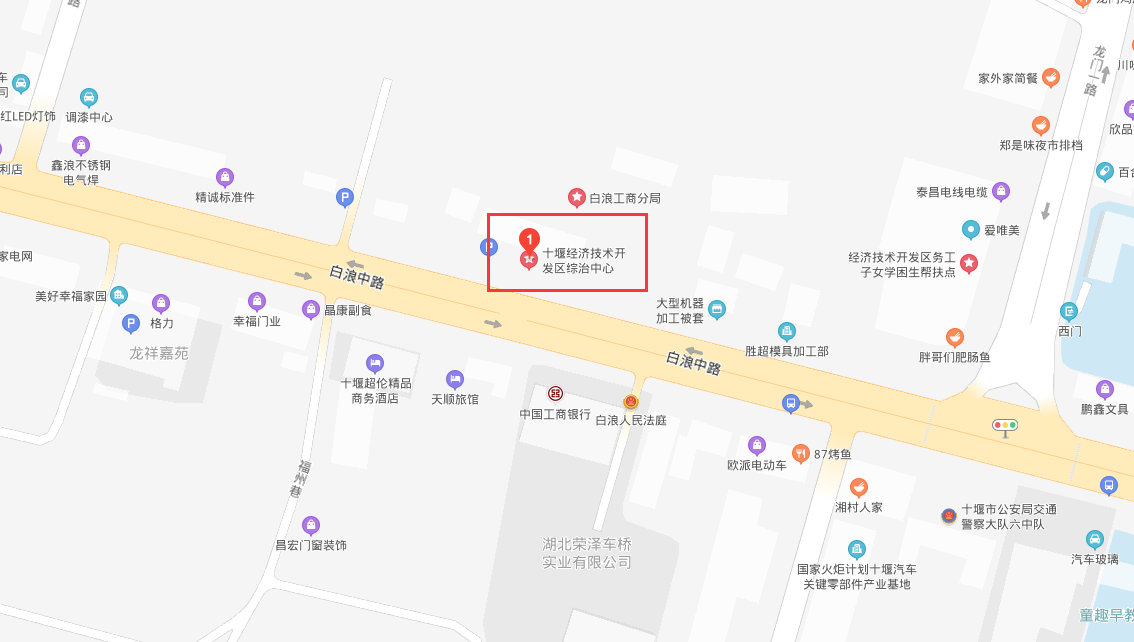 